INDICAÇÃO Nº 607/2019Sugere ao Poder Executivo Municipal, que intime o proprietário a executar os serviços limpeza e retirada de entulho, do imóvel, localizado, na Rua do Manganês nº 541, Vila Mollon.Excelentíssimo Senhor Prefeito Municipal, Nos termos do Art. 108 do Regimento Interno desta Casa de Leis, dirijo-me a Vossa Excelência para indicar que, por intermédio do Setor competente, que intime o proprietário a executar os serviços limpeza e retirada de entulho, do imóvel, localizado, na Rua do Manganês nº 541, Vila Mollon, neste município. Justificativa:Conforme reivindicação de moradores do referido local, que procuraram por este vereador no intuito de intermediar melhorias de conservação no local, assim, solicito que a administração publica municipal que intime o proprietário a executar os serviços limpeza e retirada de entulho, do imóvel, localizado do imóvel, localizado, na Rua do Manganês nº 541, uma vez que pelo fato do local estar desocupado com muitos entulhos, como pode constatar em fotos anexas, favorecendo a proliferação de animais peçonhentos causando transtornos aos moradores próximos à área.Este é um pedido não somente deste vereador, mas também dos moradores próximo ao local que pedem com urgência que o problema seja resolvido o mais rápido possível. Plenário “Dr. Tancredo Neves”, em 14 de fevereiro de 2.019.                                     CELSO LUCCATTI CARNEIRO“Celso da Bicicletaria”-vereador-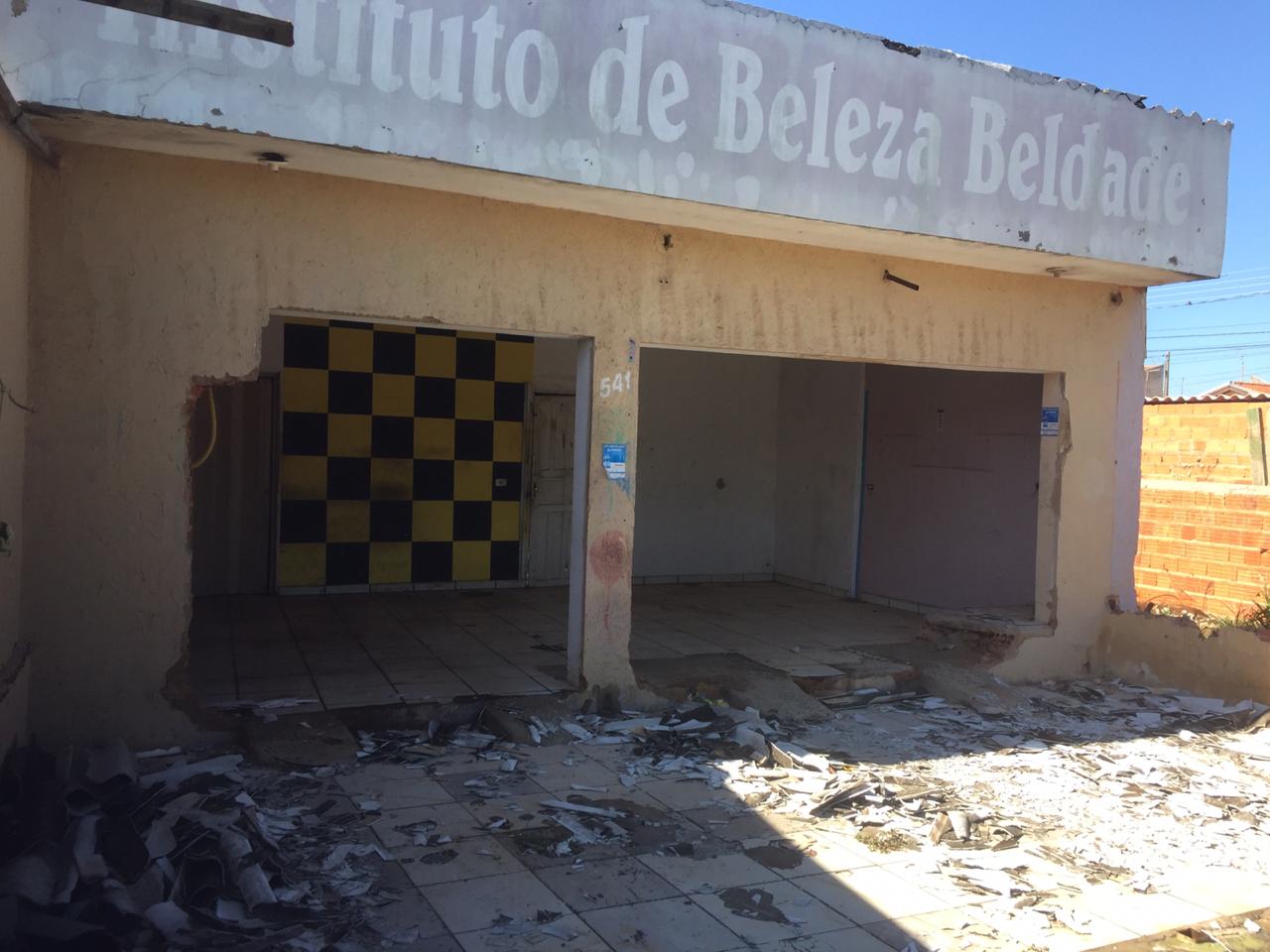 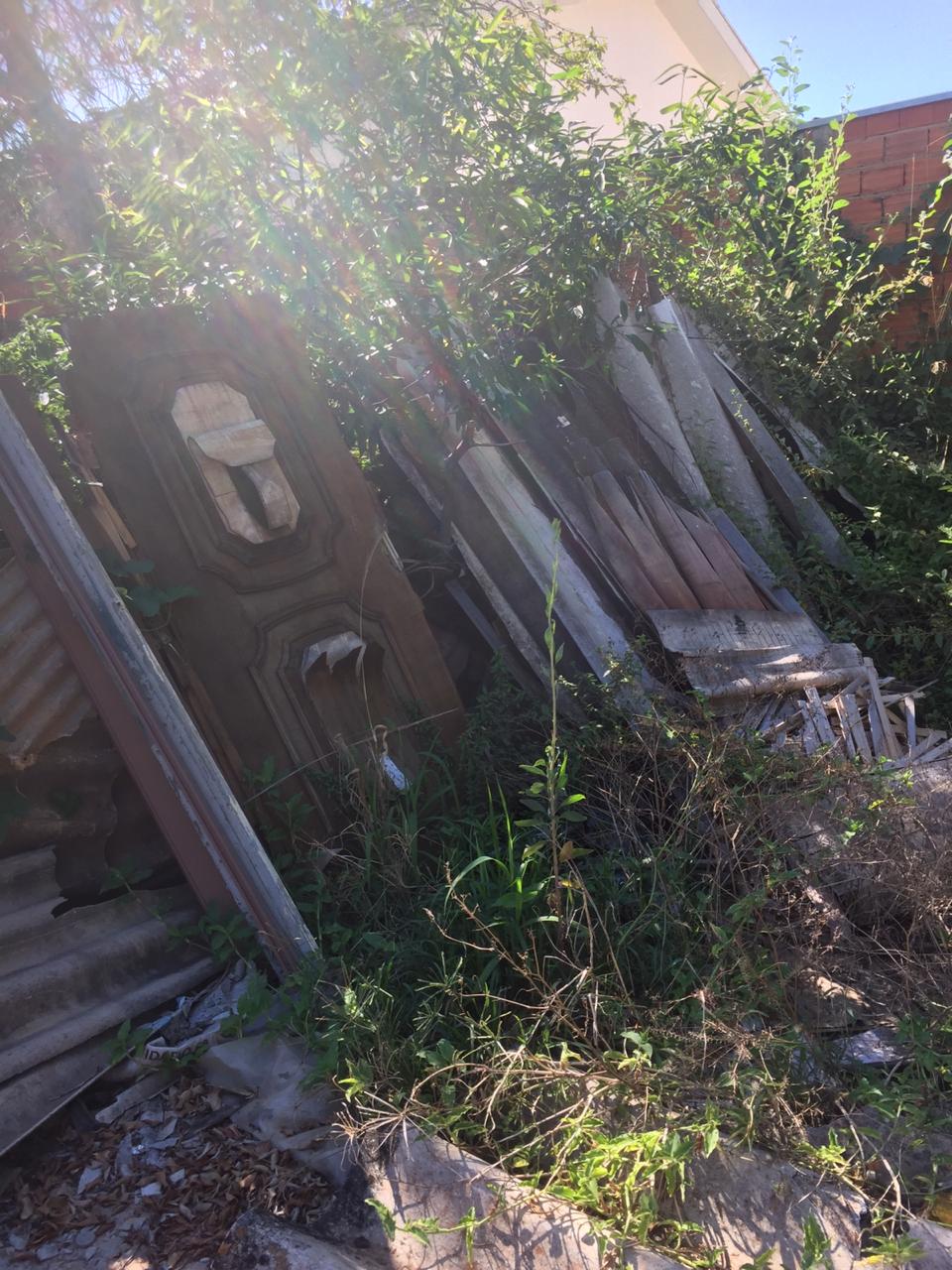 